Obrazac IZ-DSTJEPAN KRAMARIĆ – Kandidacijska lista grupe birača – nositelj liste Ivica Dadović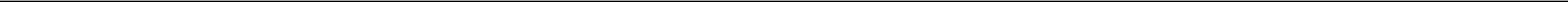 Naziv političke stranke/nezavisnog zastupnika/člana predstavničkog tijela jedinice lokalne i područne (regionalne) samouprave izabranog s liste grupe biračaDesno Trebarjevo  40, 44201 MARTINSKA VESMjesto sjedišta/prebivališta ili boravišta/adresaBroj stranice 1IZVJEŠĆE O PRIMLJENIM DONACIJAMA ZA POTPORU POLITIČKOG DJELOVANJAu razdoblju od 01. siječnja 2019. do 31. prosinca 2019.79469916209HR2923400093510821490 (PBZ)OIB političke stranke/nezavisnog zastupnika/člana predstavničkog tijela jedinice lokalne i područne (regionalne)Broj posebnog računa za financiranje političkog djelovanjasamouprave izabranog s liste grupe biračaDatum uplateVrijednost donacijeVrijednost donacijeR.donacije/davanjaTržišna vrijednostR.Ime i prezime/naziv donatoraIme i prezime/naziv donatoraAdresa donatoraOIBproizvoda i/iliVrsta donacijeIznos udarovanogbr.Ime i prezime/naziv donatoraIme i prezime/naziv donatoraAdresa donatoraOIBproizvoda i/iliVrsta donacijeIznos udarovanogUkupnobr.pružanja uslugenovcuproizvoda i/iliUkupnopružanja uslugenovcuproizvoda i/ilibez naplateusluge123456789/////0,00 kn0,00 kn0,00 knUKUPNOUKUPNO0,00 knDesno Trebarjevo, 31. prosinca 2019.            Stjepan Kramarić(mjesto i datum sastavljanja)(pečat i potpis odgovorne osobe)